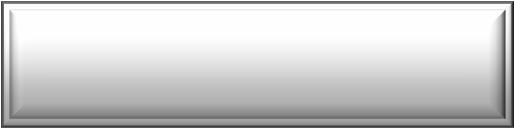 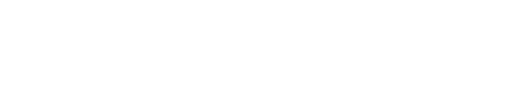 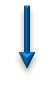 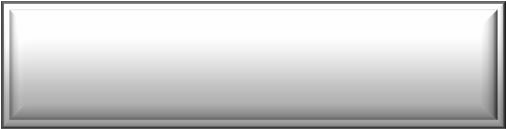 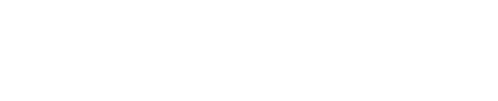 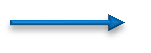 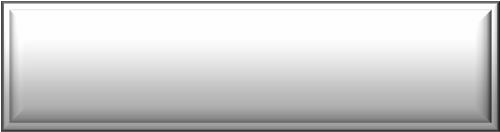 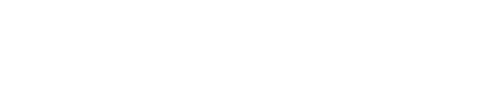 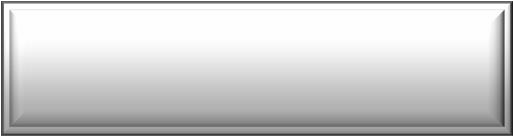 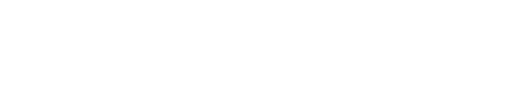 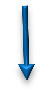 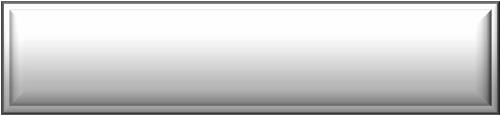 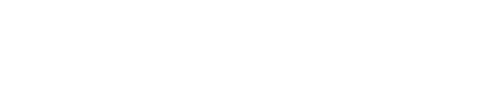 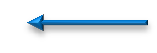 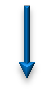 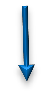 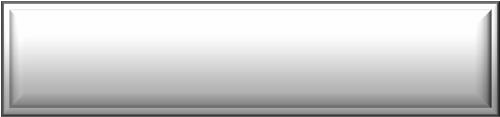 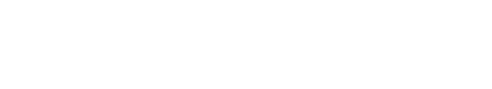 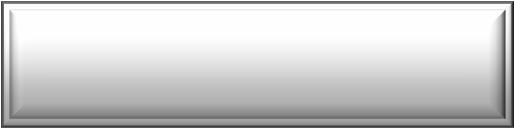 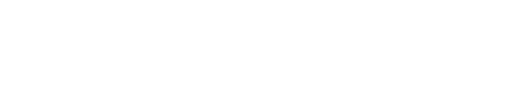 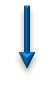 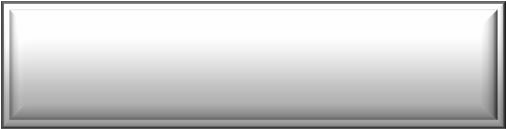 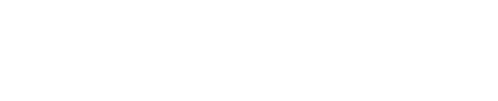 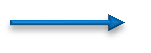 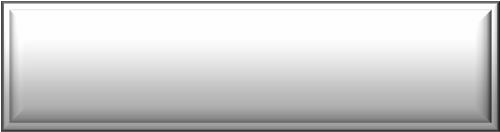 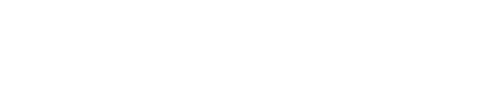 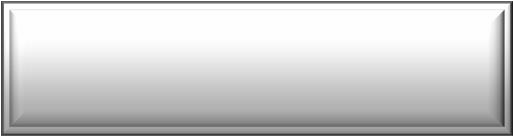 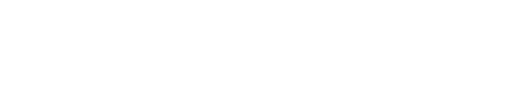 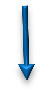 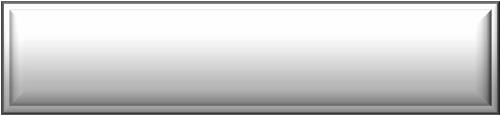 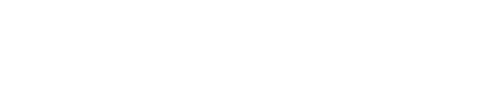 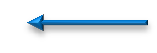 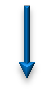 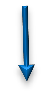 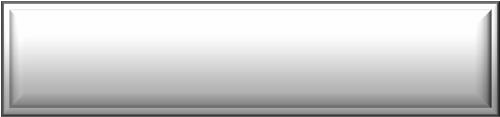 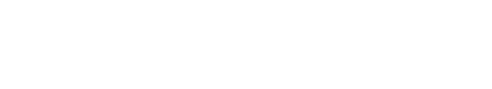 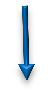 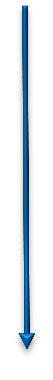 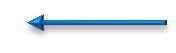 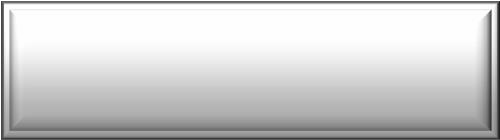 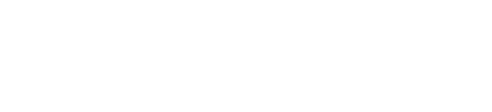 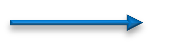 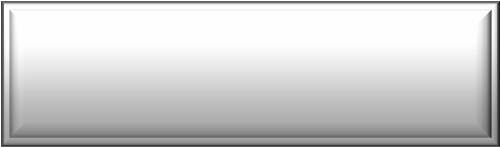 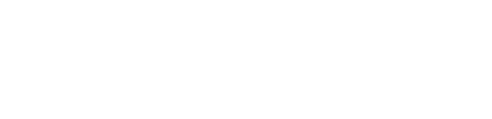 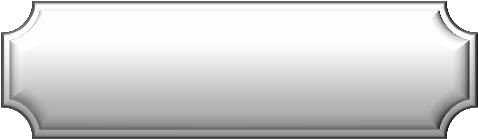 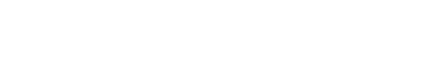 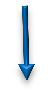 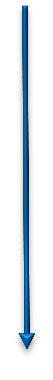 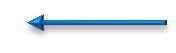 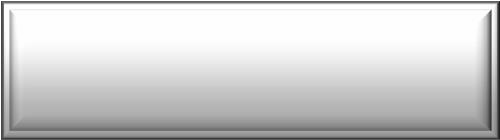 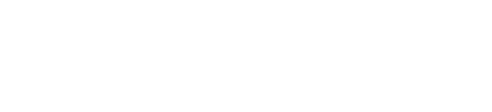 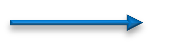 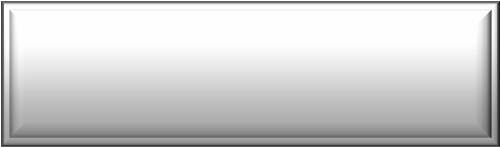 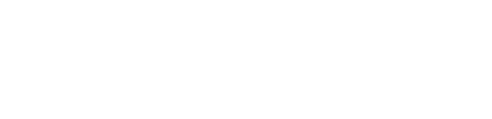 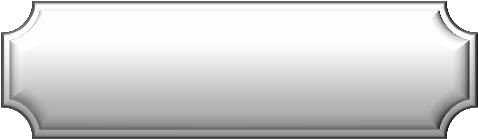 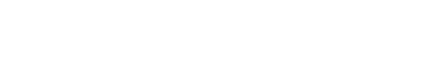 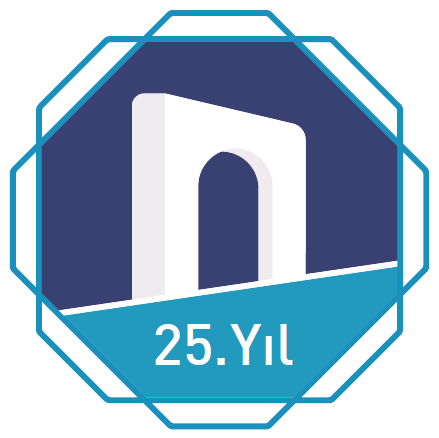 HARRAN  ÜNİVERSİTESİKÜTÜPHANE VE DOKÜMANTASYON DAİRE BAŞKANLIĞIKOLEKSİYON GELİŞTİRME VE SAĞLAMA ( BASILI YAYIN ALIM SÜRECİ )İŞ AKIŞ ŞEMASIHARRAN  ÜNİVERSİTESİKÜTÜPHANE VE DOKÜMANTASYON DAİRE BAŞKANLIĞIKOLEKSİYON GELİŞTİRME VE SAĞLAMA ( BASILI YAYIN ALIM SÜRECİ )İŞ AKIŞ ŞEMASISorumlularİş Akışıİş AkışıFaaliyetHarcama YetkilisiTaşınır Kayıt ve Kontrol Yetkilisi Sağlama BirimiBasılı Yayın Alım Süreci İş Akış SüreciBasılı Yayın Alım Süreci İş Akış SüreciBirimlerden gelen basılı yayın taleplerinin alım işlemleri.Ön Hazırlık	Yayın talebi toplama kararı ilgili liste şablonu oluşturulur.Talep yazısı ve Talep Formu	Talep Formu ve yazısı tüm birimlere resmi yazı ile birlikte gönderilir. BaşkanlığımızınWeb Sayfasından yayınlanır.Talepte bulunan kişilerin Talep FormlarıGeri Dönüşüm	Başkanlığımızın Sağlama Biriminde toplanır.Kontrol ve SüzmeDeğerlendirilen yayın talepleri Komisyona sunulur.Komisyonda alınması kararlaştırılan yayınlar için yaklaşık maliyet belirlenir.Ön Hazırlık	Yayın talebi toplama kararı ilgili liste şablonu oluşturulur.Talep yazısı ve Talep Formu	Talep Formu ve yazısı tüm birimlere resmi yazı ile birlikte gönderilir. BaşkanlığımızınWeb Sayfasından yayınlanır.Talepte bulunan kişilerin Talep FormlarıGeri Dönüşüm	Başkanlığımızın Sağlama Biriminde toplanır.Kontrol ve SüzmeDeğerlendirilen yayın talepleri Komisyona sunulur.Komisyonda alınması kararlaştırılan yayınlar için yaklaşık maliyet belirlenir.Ön Hazırlık	Yayın talebi toplama kararı ilgili liste şablonu oluşturulur.Talep yazısı ve Talep Formu	Talep Formu ve yazısı tüm birimlere resmi yazı ile birlikte gönderilir. BaşkanlığımızınWeb Sayfasından yayınlanır.Talepte bulunan kişilerin Talep FormlarıGeri Dönüşüm	Başkanlığımızın Sağlama Biriminde toplanır.Kontrol ve SüzmeDeğerlendirilen yayın talepleri Komisyona sunulur.Komisyonda alınması kararlaştırılan yayınlar için yaklaşık maliyet belirlenir.Ön Hazırlık	Yayın talebi toplama kararı ilgili liste şablonu oluşturulur.Talep yazısı ve Talep Formu	Talep Formu ve yazısı tüm birimlere resmi yazı ile birlikte gönderilir. BaşkanlığımızınWeb Sayfasından yayınlanır.Talepte bulunan kişilerin Talep FormlarıGeri Dönüşüm	Başkanlığımızın Sağlama Biriminde toplanır.Kontrol ve SüzmeDeğerlendirilen yayın talepleri Komisyona sunulur.Komisyonda alınması kararlaştırılan yayınlar için yaklaşık maliyet belirlenir..Teknik Şartname Hazırlanır. Satın Alacak olan birime gönderilir.Satın Alma Birimi bütçe dahilinde, uygunSatın Alma Talebi	satın alma yöntemini kullanarak (doğrudan temin, ihale v.b.) yayınları temin eder.Temin edilen basılı yayınlar Daire Başkanlığı bünyesindeki muayene kabul komisyonu kontrolünden geçirilerek teslim alınır.Teslim	Taşınır Sistemine Girilmesi (KBS, TKKYS üzerinden taşınır işlemlerinintamamlanması)Basılı Yayın Alımı İş Akış Sürecinin Sonlandırılması.Teknik Şartname Hazırlanır. Satın Alacak olan birime gönderilir.Satın Alma Birimi bütçe dahilinde, uygunSatın Alma Talebi	satın alma yöntemini kullanarak (doğrudan temin, ihale v.b.) yayınları temin eder.Temin edilen basılı yayınlar Daire Başkanlığı bünyesindeki muayene kabul komisyonu kontrolünden geçirilerek teslim alınır.Teslim	Taşınır Sistemine Girilmesi (KBS, TKKYS üzerinden taşınır işlemlerinintamamlanması)Basılı Yayın Alımı İş Akış Sürecinin SonlandırılmasıKontrol EdenOnay